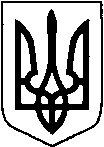 КИЇВСЬКА ОБЛАСТЬТЕТІЇВСЬКА МІСЬКА РАДАVІІІ СКЛИКАННЯДВАДЦЯТЬ ПЕРША   СЕСІЯ                                          Р І Ш Е Н Н Я
20 червня 2023 р.                                   №    969 - 21-VIIІ
Про надання дозволу на розробку проектівземлеустрою щодо відведення земельнихділянок в постійне користування, якірозташовані на території Тетіївської міської ради                 Розглянувши клопотання КП «Благоустрій» , керуючись статтями 12, 92, 122, 123,186 Земельного кодексу України, статтями 19, 50 Закону України «Про землеустрій» Тетіївська міська радаВИРІШИЛА : 1.Надати дозвіл на розробку проектів землеустрою щодо відведення земельних ділянок для набуття права постійного користування із земель комунальної власності: - Комунальному підприємству «Благоустрій»  під  землі громадської забудови  (03.12) для   будівництва та обслуговування  будівель закладів комунального обслуговування  орієнтовною площею земельної ділянки 1,0 га за рахунок земель комунальної власності  міської ради.- Комунальному підприємству «Благоустрій»  під  землі громадської забудови  (03.12) для   будівництва та обслуговування  будівель закладів комунального обслуговування  орієнтовною площею земельної ділянки 1,6 га за рахунок земель комунальної власності  міської ради.2.Проекти землеустрою щодо відведення земельних ділянок в постійне користування погоджується в порядку встановленому статтею 186 Земельного кодексу України.3.Розроблені проекти землеустрою щодо відведення земельних ділянок в постійне користування підлягають затвердженню Тетіївською міською радою.4.Контроль за виконанням даного рішення покласти на постійну комісію з питань регулювання земельних відносин, архітектури, будівництва та охорони навколишнього середовища (голова комісії - Крамар О.А.) та на першого заступника міського голови Кизимишина В.Й.Міський  голова                                         Богдан БАЛАГУРА